ST. JOSEPH’S COLLEGE (AUTONOMOUS), BENGALURU -27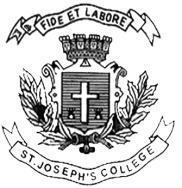 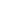 B.A Economics –VI SEMESTERSEMESTER EXAMINATION: APRIL 2023(Examination conducted in May 2023)ECADE 6618: Economic Doctrines (For 2022-23 batch students)Time: 2 ½ Hours								    Max Marks: 70This paper contains 1 printed page and 3 partsPART-AAnswer any TEN                                                                 (3 X 10=30 marks)Differentiate between history of economic thought and economic history.List any three factors that led to the rise of physiocracy.What is Adam Smith’s naturalism?Differentiate between prime and supplementary costs.What is the under-consumption theory of trade cycle?  Who developed this theory?What is the compensation principle?What is Gossen’s first law?List any three features of marginal school of thought.What is the state of wantlessness?What is bread labour? Who used this expression?Briefly explain product differentiation.What are preventive and positive checks?PART-BAnswer any TWO                                                                (5 X 2= 10 marks)Write a short note on Village Sarvodaya.Briefly explain the Ricardian theory of rent.Explain Plato’s origin of state.PART-CAnswer any TWO                                                              (15 X 2= 30 marks)Explain the nature and scope of History of Economic Thought.Write a note on the contributions of Alfred Marshall.Elaborate on the economic ideas of J.K. Mehta.